Тема 9. Технологія наукового дослідженняЗагальна характеристика процесу наукового дослідженняФормулювання теми наукового дослідження та обґрунтування її актуальностіВизначення мети, завдань, об’єкта та предмета дослідженняХарактер задач, що стоять перед дисертантом та послідовність їх вирішенняВибір та обґрунтування методів наукових дослідженьРобота над текстом дисертаційного дослідженняРобота над написанням наукових працьТехнологія наукового дослідження — це спосіб досягнення його мети за умов фіксованого поділу функцій між технічними засобами і природними інформаційними органами людини, що відповідають можливостям перших та останніх, а також встановленій логіці дослідження. Логіка наукового дослідження являє собою сукупність таких складових, як пізнавальні завдання, структура інформації (перелік її видів та їх взаємозв’язків), необхідної для одержання рішення, засоби збирання й підготовки цієї інформації, процедури постановки завдань, пошуки їх вирішення та отримання результатів. Логіка розробляється в методології наукового дослідження, а її опис є кінцевим результатом останнього. Вона виступає як одна з передумов розробки технології відповідного дослідження. Технологія наукового дослідження визначає його логіку відповідно до реальних можливостей застосування технічних засобів і наукового персоналу. Якщо за встановленої логіки повністю використовуються зазначені можливості, а останні забезпечують проведення досліджень з такою логікою, то технологія є адекватною. Невиконання хоча б однієї із цих умов означає, що технологія є не адекватною. Лише адекватна технологія здатна уможливити досягнення сукупності цілей наукового дослідження. Створення адекватних технологій наукових досліджень є складовою сучасного технологічного розвитку суспільства, що істотно пов’язано із загальними філософськими уявленнями про зміст, значення і тенденції такого розвитку. Але безпосередній зв’язок полягає у забезпеченні ефективних шляхів розвитку наукового пізнання, а тому вивчення його механізмів відноситься до методології науки. Розробка технології наукових досліджень є різновидом міждисциплінарних досліджень, і при її проведенні використовується апарат деяких наук, предметом вивчення яких є пізнавальні процеси.Як вихідні дані у розробці технології наукового дослідження виступає опис логіки дослідження. Першою операцією тут є формалізація. При її проведенні використовуються результати (поняття) сучасної формальної логіки. За їх допомогою вирішуються завдання формалізації. Формалізовані знання й процедури в реальному науковому дослідженні функціонують разом з інтуїтивними (неформалізованими) знаннями та процедурами. Тому необхідно в явному вигляді встановити й описати зв’язки останніх з результатами формалізації. На основі гібридних процедур можливим є поділ функцій між природними інформаційними органами і технічними засобами. Для виконання пізнавальних процесів при встановленому поділі функцій необхідно визначити, які семіотичні засоби слід використовувати. Тому результати попередньої операції інтерпретуються в описах обраних семіотичних систем. Використання різнорідних семіотичних засобів зумовлює велику складність процесів наукового дослідження. Але вони мають виконуватися за єдиною програмою. Вона створюється на базі вияву інформаційної структури процесів, що розглядаються. Це досягається за допомогою операції аналізу інформаційної структури. У результаті наукове дослідження з його встановленою логікою являє собою певну інформаційну систему. Технологія наукового дослідження передбачає здійснення таких технологічних циклів: • формулювання теми наукового дослідження та розробка робочої гіпотези; • визначення мети, завдань, об’єкта й предмета дослідження; • виконання теоретичних та прикладних наукових досліджень; • оформлення звіту про виконану науково-дослідну роботу.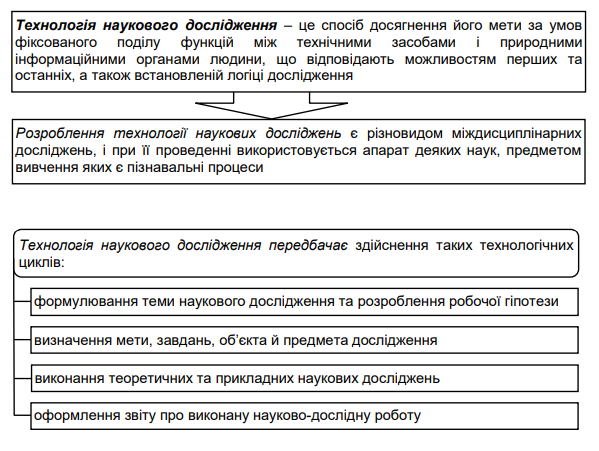 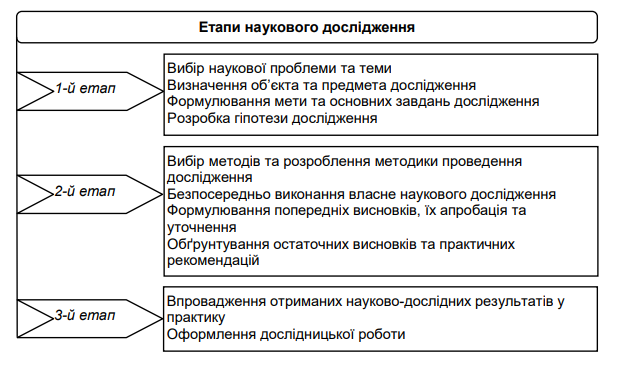 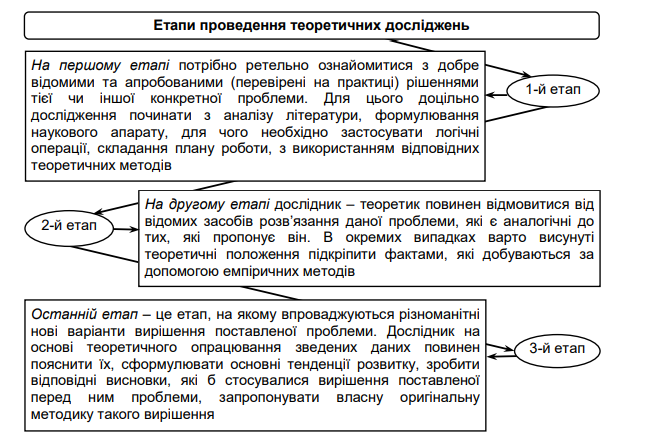 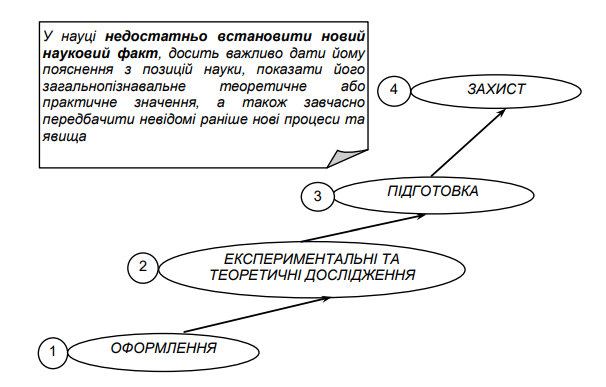 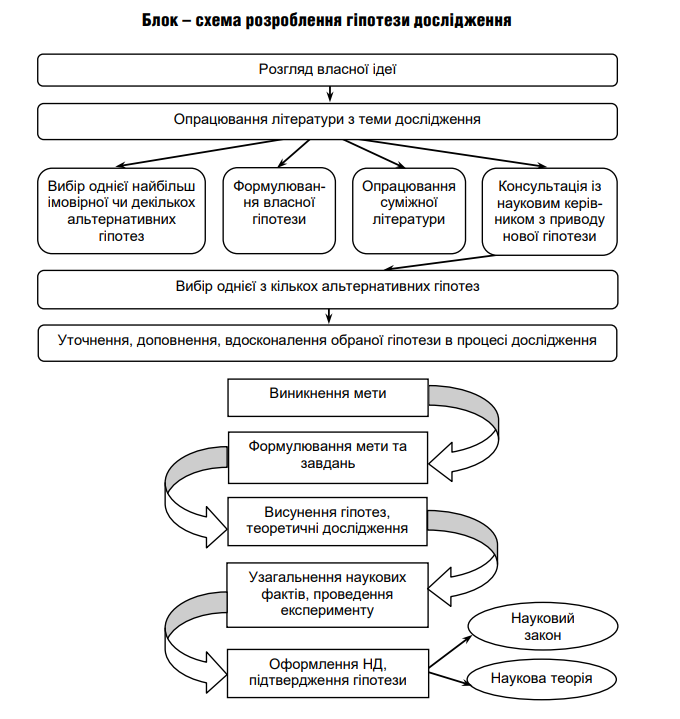 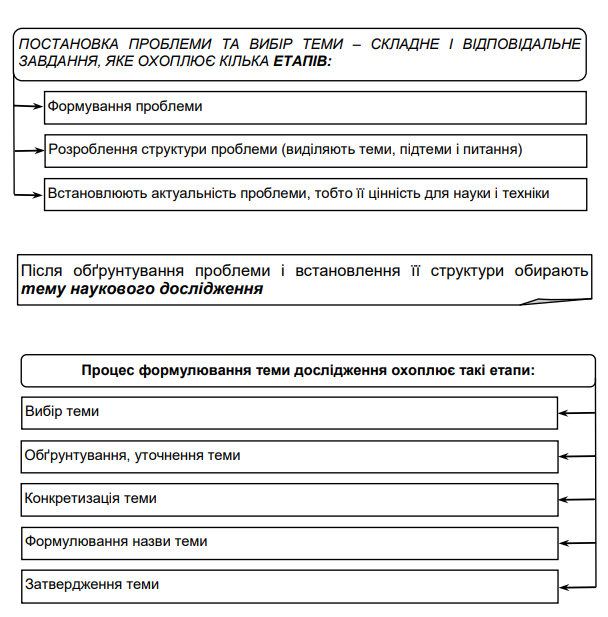 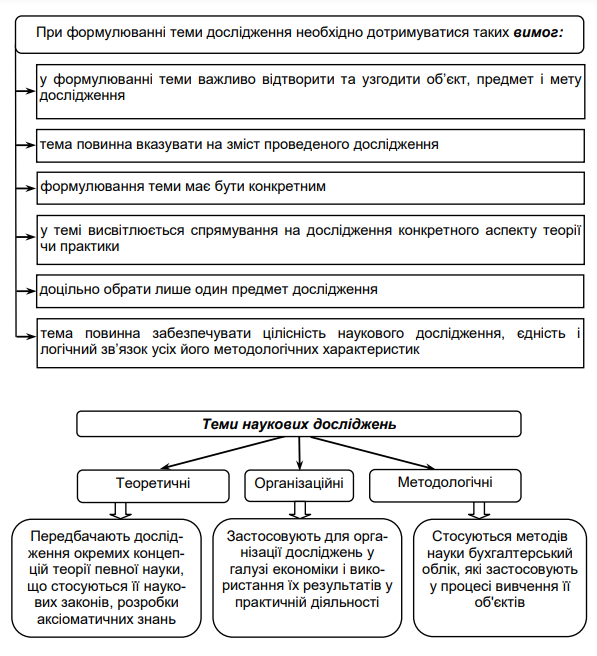 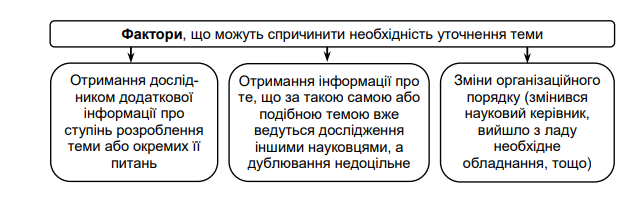 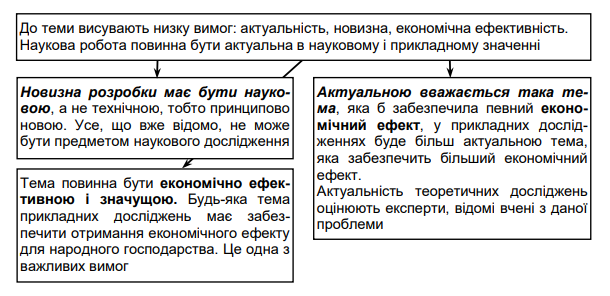 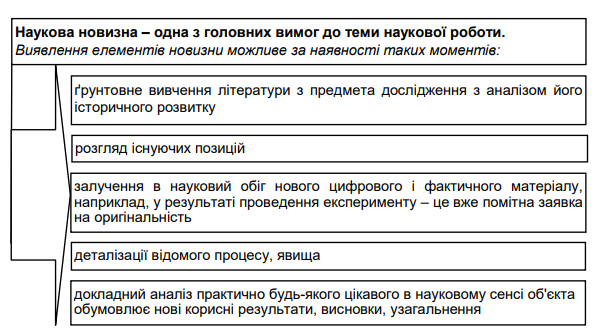 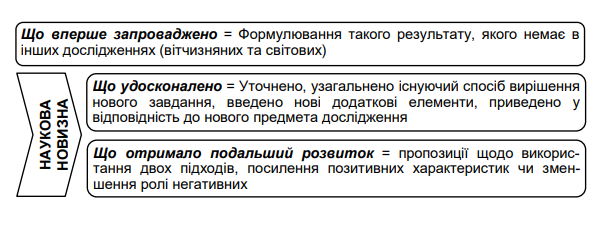 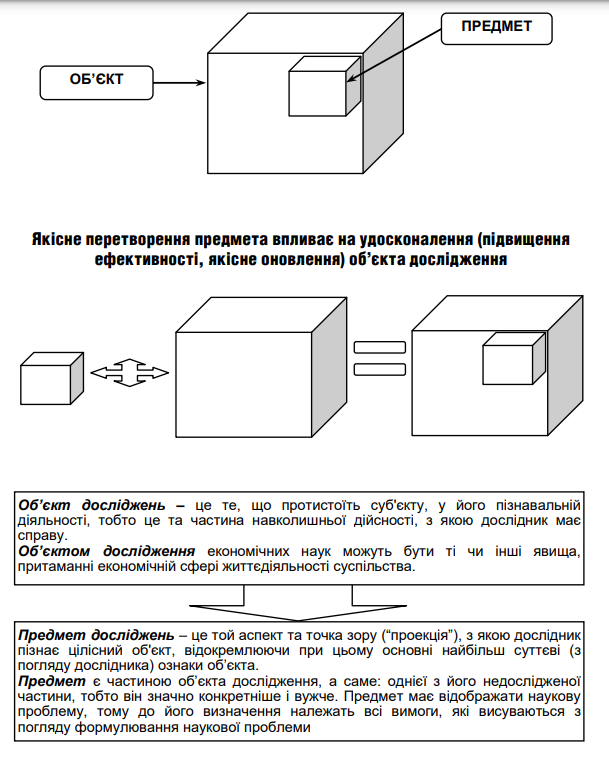 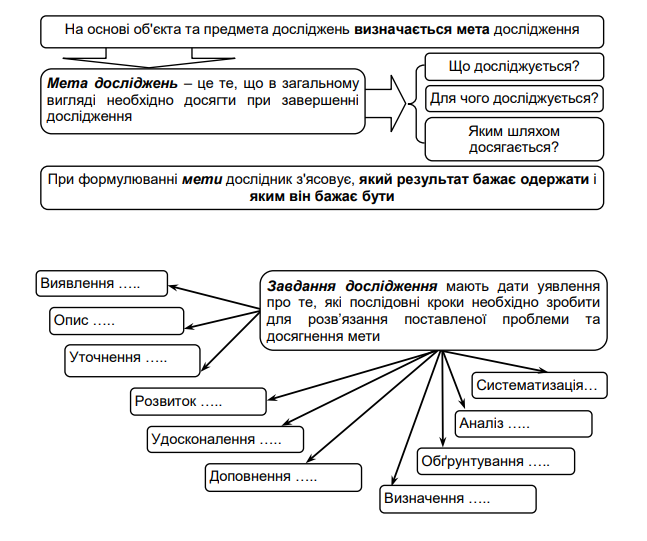 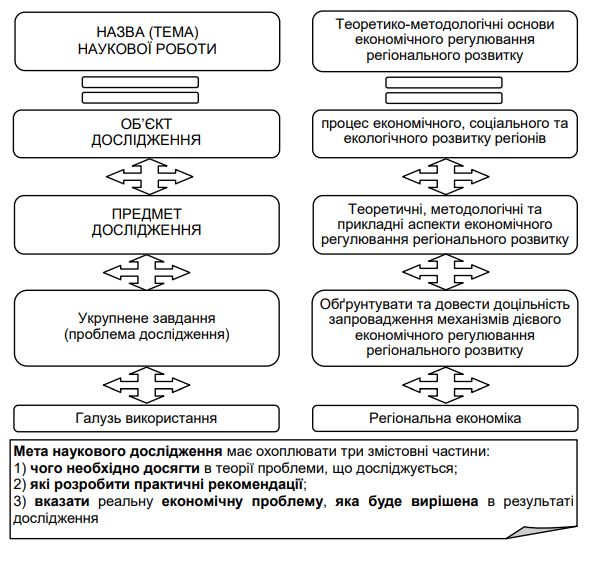 